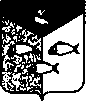 Глава Пеновского районаТверской областиП О С Т А Н О В Л Е Н И Е24.10.2019 г.                                    п.г.т. Пено                                           № 547В соответствии с Федеральным законом  от 27 июля 2010 г. № 210-ФЗ « Об организации предоставления государственных и муниципальных услуг» и на основании  результатов публичных слушаний от 21.10.2019 г.  ПОСТАНОВЛЯЮ:          1. Утвердить административный регламент предоставления муниципальной услуги:  «Прием уведомления о планируемом сносе  объекта капитального строительства, уведомления о завершении сноса объекта капитального строительства на территории МО  «Пеновский район» Тверской области, согласно приложению к настоящему постановлению;2. Разместить настоящее постановление на официальном сайте Администрации Пеновского района в информационно-коммуникационной сети Интернет;3. Настоящее постановление вступает в силу со дня его подписания. Глава Пеновского района 				       	                В.Ф. МорозовПостановление завизировали:Рассылка: 1 экз. – в дело; 1-  прокуратура;1 – архитектура.Исполнитель:Об утверждении административного регламента предоставления муниципальной услуги  «Прием уведомления о планируемом сносе объекта капитального строительства, уведомления о завершении сноса объекта капитального строительства на территории МО «Пеновский район» Тверской области№ п/пДолжностьФ.И.О.Подпись1Зам. главы районаА.А. Болдин2Главный архитектор районаП.Б. Журавлёв